﻿На основу члана 20. став 9. и члана 21. став 14. Уредбе о капиталним пројектима („Службени гласник РС”, број 79/23) и члана 17. став 4. и члана 24. Закона о Влади („Службени гласник РС”, бр. 55/05, 71/05 – исправка, 101/07, 65/08, 16/11, 68/12 – УС, 72/12, 7/14 – УС, 44/14 и 30/18 – др. закон),Министар финансија доносиПРАВИЛНИКо праћењу реализације и рационализацији капиталних пројекатаI. УВОДНЕ ОДРЕДБЕПредмет уређивањаЧлан 1.Овим правилником ближе се прописује начин и режим праћења реализације капиталног пројекта, врста и референтне вредности показатеља учинка капиталног пројекта, као и рационализација капиталног пројекта.Сврха праћења реализације и рационализације капиталних пројекатаЧлан 2.Праћење реализације капиталних пројеката се спроводи у сврху идентификације и отклањања препрека у реализацији капиталних пројеката да би се обезбедило ефикасно и правовремено остваривање циљева капиталних пројеката и реализовале предвиђене друштвено-економске користи.Рационализација капиталног пројекта се покреће уколико измењени план реализације капиталног пројекта из члана 6. овог правилника не даје резултат.II. ПРАЋЕЊЕ РЕАЛИЗАЦИЈЕ КАПИТАЛНИХ ПРОЈЕКАТАПлан реализације капиталног пројектаЧлан 3.План реализације капиталног пројекта је документ који овлашћени предлагач припрема за капиталне пројекте, који се налазе на Листи припремљених пројеката, и на Обрасцу 5 прописаном правилником који прописује пројектну документацију (у даљем тексту: Образац 5) подноси у централизовану базу капиталних пројеката (Public Investment Management Information System – у даљем тексту: ПИМИС) до краја календарске године у којој је капитални пројекат уврштен на Листу припремљених пројеката.Овлашћени предлагач је одговоран за тачност и веродостојност података који су садржани у плану из става 1. овог члана.Извештај о напретку реализације капиталног пројектаЧлан 4.Извештај о напретку реализације капиталног пројекта је документ који овлашћени предлагач тромесечно припрема, на Обрасцу 6 прописаном правилником који прописује пројектну документацију подноси у ПИМИС и на тај начин доставља министарству надлежном за послове финансија (у даљем тексту: Министарство финансија).Извештај из става 1. овог члана доставља се најкасније 15 дана од дана завршетка тромесечја за који се извештај подноси.Извештај из става 1. овог члана садржи податке о реализованим активностима у погледу финансијске и физичке реализације капиталног пројекта.Овлашћени предлагач је одговоран за тачност и веродостојност података који су садржани у извештају из става 1. овог члана.Поступак праћења реализације капиталног пројектаЧлан 5.Министарство финансија прати реализацију капиталног пројекта на основу плана из члана 3. овог правилника и извештаја из члана 4. овог правилника.У сврху праћења реализације капиталног пројекта из става 1. овог члана, Министарство финансија утврђује режим праћења вредности показатеља учинка.Анализом и упоређивањем података и информација из докумената из става 1. овог члана и анализом кључних показатеља учинка, Министарство финансија утврђује да ли се капитални пројекат спроводи у складу са планом реализације из члана 3. овог правилника.Министарство финансија, на основу достављених извештаја из члана 4. овог правилника, у року од 30 дана од дана завршетка тромесечја за који се извештај подноси израчунава вредности основних и помоћних показатеља учинка за све капиталне пројекте у реализацији.Овлашћени предлагач је дужан да, независно од обавеза из члана 4. ст. 1. и 2. овог правилника, непосредно по сазнању за могуће наступање изузетних и оправданих околности које могу довести или су довеле до значајног одступања од плана реализације из члана 3. овог правилника, о томе без одлагања обавести Министарство финансија.Измена плана реализацијеЧлан 6.Уколико Министарство финансија, спроведеним поступком у складу са чланом 5. став 3. овог правилника, утврди да капитални пројекат значајно одступа од утврђених граничних вредности, односно утврди, на основу података из извештаја из члана 4. овог правилника, значајно одступање од плана реализације капиталног пројекта, овлашћеном предлагачу се упућује захтев да у року од 15 дана од дана пријема захтева достави следеће:– образложење разлога одступања (због чега се капитални пројекат не спроводи у складу са планом реализације из члана 3. овог правилника);– доказе за своје наводе у образложењу из алинеје прве овог става;– предлог измењеног плана реализације на Обрасцу 5.Документацију из става 1. овог члана Министарство финансија доставља Комисији за капиталне инвестиције (у даљем тексту: Комисија), која доноси закључак о корекцији капиталног пројекта који се доставља овлашћеном предлагачу и Министарству финансија.Корекција капиталног пројекта из става 2. овог члана се врши кроз достављање новог плана реализације из члана 3. овог правилника, уколико је утврђено да је дошло до наступања изузетних и оправданих околности које захтевају измену плана, односно да је измена плана неопходна због специфичне природе уговора.Министарство финансија даље праћење реализације капиталног пројекта врши у односу на нови план реализације из става 3. овог члана.III. ПОКАЗАТЕЉИ УЧИНКА КАПИТАЛНИХ ПРОЈЕКАТАПојамЧлан 7.Показатељи учинка капиталног пројекта су квантитативни и квалитативни критеријуми који се израчунавају и тумаче у процесу процењивања ефикасности коришћења јавних средстава и примењују се на појединачни капитални пројекат или на портфолио капиталних пројеката у целини.Министарство финансија израчунава показатеље учинка који приказују ефикасност којом се капитални пројекти реализују и служе као рани сигнали за идентификацију препрека у реализацији капиталног пројекта.Показатељи учинка се израчунавају на основу података које овлашћени предлагач доставља у складу са чланом 3. став 1. овог правилника и података које овлашћени предлагач доставља током реализације капиталног пројекта у складу са чланом 4. ст. 1. и 2. овог правилника.ПоделаЧлан 8.Показатељи учинка капиталног пројекта се деле на основне и помоћне.Основни показатељи учинка су:– време до реализације пројекта (у даљем тексту: ВДР);– неактивност;– показатељ адекватности финансирања (у даљем тексту: ПАФ).Помоћни показатељи учинка служе као допунска аналитичка основа, изводе се из осталих података који се достављају у оквиру докумената из члана 5. став 1. овог правилника и укључују:– степен физичке реализације капиталног пројекта – садржан је у извештају из члана 4. овог правилника;– укупно трајање реализације – представља укупно време од почетка реализације капиталног пројекта;– укупан степен финансијске реализације – рачуна се на основу збира реализованих трошкова и процењених трошкова за реализацију капиталног пројекта.Граничне вредностиЧлан 9.Граничне вредности за основне показатеље из члана 8. став 2. овог правилника утврђују се на следећи начин:– за ВДР уколико је вредност за одређено тромесечје за 25%, најмање једну годину, већа од ВДР који је за то тромесечје наведено у плану реализације из члана 3. овог правилника;– за неактивност уколико је капитални пројекат у статусу неактивног капиталног пројекта према критеријумима из члана 11. овог правилника, а да такав статус капиталног пројекта није предвиђен планом реализације из члана 3. овог правилника;– за ПАФ уколико је вредност ПАФ за два узастопна тромесечја у оквиру једне фискалне године мања од 20%, док је вредност збира преосталих буџетских апропријација већа од 50%.Поред граничних вредности из става 1. овог члана, Министарство финансија се руководи, у даљем поступању у односу на добијене вредности основних показатеља учинка, и свим другим релевантним подацима и сагледава целокупне околности реализације капиталног пројекта.Време до реализације пројекта (ВДР)Члан 10.ВДР показује колико ће времена бити потребно да се капитални пројекат реализује у потпуности, узимајући у обзир тренутну динамику трошења, односно повлачења средстава.Закључак о ефикасности реализације капиталног пројекта се изводи упоређивањем ВДР током реализације капиталног пројекта са његовом вредношћу наведеном у плану реализације из члана 3. овог правилника.ВДР се изражава у годинама са једним децималним местом.ВДР се израчунава применом следеће формуле: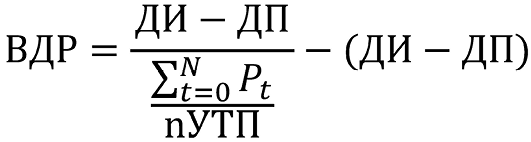 где ДИ означава дан најскоријег извештаја из члана 4. овог правилника, ДП је дан почетка реализације капиталног пројекта (при чему се разлика између ове две вредности (ДИ и ДП) изражава у годинама са једним децималним местом), Рt означава укупне расходе везане за пројекат приказане у оквиру сваког од претходних извештаја из члана 4. овог правилника, N je број извештајних периода од дана почетка реализације капиталног пројекта, а nУТП означава текућу процењену вредност укупних трошкова пројекта.НеактивностЧлан 11.Неактивност капиталног пројекта представља раскорак између протока времена и степена финансијске реализације капиталног пројекта.Закључак о ефикасности реализације капиталног пројекта изводи се на основу упоређивања вредности овог показатеља током реализације капиталног пројекта са његовом вредношћу наведеном у плану реализације из члана 3. овог правилника.Капитални пројекат добија статус неактивног пројекта на основу следећих критеријума:1) пројекат је активан 25% периода предвиђеног за реализацију пројекта и има укупни ниво финансијске реализације једнак или мањи од 10%, односно применом следећих формула: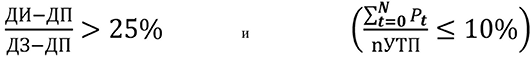 2) пројекат је активан 50% периода предвиђеног за реализацију пројекта и има укупни ниво финансијске реализације једнак или мањи од 20%, односно применом следећих формула: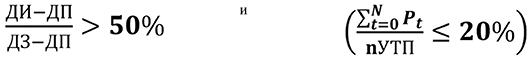 3) пројекат је активан 75% периода предвиђеног за реализацију пројекта и има укупни ниво финансијске реализације једнак или мањи од 30%, односно применом следећих формула: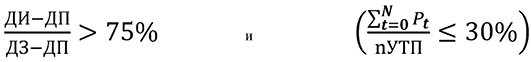 где ДИ означава дан најскоријег извештаја из члана 4. овог правилника, ДП означава дан почетка реализације капиталног пројекта, ДЗ означава процењени дан завршетка пројекта (при чему се разлика између ове две вредности (ДИ и ДП), односно (ДЗ и ДП) изражава у годинама са једним децималним местом), Рt означава укупне расходе везане за пројекат приказане у оквиру сваког од претходних извештаја из члана 4. овог правилника, N je број извештајних периода од дана почетка реализације капиталног пројекта, а nУТП означава текућу процењену вредност укупних трошкова пројекта.Показатељ адекватности финансирања (ПАФ)Члан 12.ПАФ показује способност предлагача идеје капиталног пројекта да ангажује финансијска средства која адекватно одражавају капацитете за реализацију предметног капиталног пројекта у одређеној буџетској години.ПАФ се изражава у процентима и израчунава се тромесечно.ПАФ се израчунава применом следеће формуле: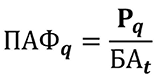 где се Рq односи на збир расхода за реализацију капиталног пројекта у тромесечју q, док је БАt збир свих буџетских апропријација за пројекат у току те године.IV. РАЦИОНАЛИЗАЦИЈА КАПИТАЛНИХ ПРОЈЕКАТАПримена рационализацијеЧлан 13.Комисија, изузетно, покреће фазу рационализације капиталнoг пројекта када није могуће реализовати капитални пројекат на основу плана реализације из члана 6. овог правилника.Начини и критеријуми рационализацијеЧлан 14.У фази рационализације капиталнoг пројекта, Комисија може да одлучи у вези са капиталним пројектом на један од следећих начина:1) одлагање капиталног пројекта;2) гашење капиталног пројекта.Комисија одлучује о начину рационализације из става 1. овог члана имајући у виду следеће критеријуме:1) значај капиталног пројекта;2) рокове за реализацију капиталног пројекта;3) потребна средства за реализацију капиталног пројекта.Одлагање капиталнoг пројектаЧлан 15.Одлагање капиталнoг пројекта из члана 14. став 1. тачка 1) овог правилника подразумева привремено прекидање са реализацијом капиталног пројекта у одређеном периоду услед неповољних околности и наставак реализације капиталног пројекта у неком будућем року.Акт Комисије којим се спроводи рационализација капиталнoг пројекта на начин из члана 14. став 1. тачка 1) овог правилника нарочито садржи: назив капиталног пројекта, назив овлашћеног предлагача, разлоге за одлагање капиталног пројекта и оквирни рок за наставак реализације капиталног пројекта.Капитални пројекат који је одложен у складу са чланом 14. став 1. тачка 1) овог правилника налази се и даље на Листи припремљених пројеката.Гашење капиталнoг пројектаЧлан 16.Гашење капиталнoг пројекта из члана 14. став 1. тачка 2) овог правилника подразумева трајан прекид реализације капиталног пројекта и спроводи се у изузетним случајевима.Гашење капиталнoг пројекта из става 1. овог члана подразумева брисање капиталног пројекта са Листе припремљених пројеката.Акт Комисије којим се спроводи рационализација капиталнoг пројекта на начин из члана 14. став 1. тачка 2) овог правилника нарочито садржи: назив капиталног пројекта, назив овлашћеног предлагача и разлоге за гашење капиталног пројекта.Овлашћени предлагач је дужан, уколико је спроведено гашење капиталнoг пројекта из става 1. овог члана, да у ПИМИС поднесе извештај о гашењу капиталног пројекта у року од 60 дана од дана доношења акта Комисије из става 3. овог члана.Сходна применаЧлан 17.На покрајинске капиталне пројекте и локалне капиталне пројекте сходно се примењују одредбе овог правилника.V. ПРЕЛАЗНЕ И ЗАВРШНЕ ОДРЕДБЕПрестанак важењаЧлан 18.Даном ступања на снагу овог правилника престају да важе Правилник о праћењу имплементације капиталних пројеката („Службени гласник РС”, број 87/19) и Правилник о поступку рационализације капиталних пројеката („Службени гласник РС”, број 87/19).Ступање на снагуЧлан 19.Oвaj прaвилник ступa нa снaгу наредног дaнa oд дaнa oбjaвљивaњa у „Службeнoм глaснику Рeпубликe Србиje”.Број 202222/2023У Београду, 20. новембра 2023. годинеМинистар,Синиша Мали, с.р.